Klasa IVLekcja wychowawczaLekcja na platformie zoom piątek godz. 10.10Podaję ID spotkania: 856 8508 0358Hasło: 1234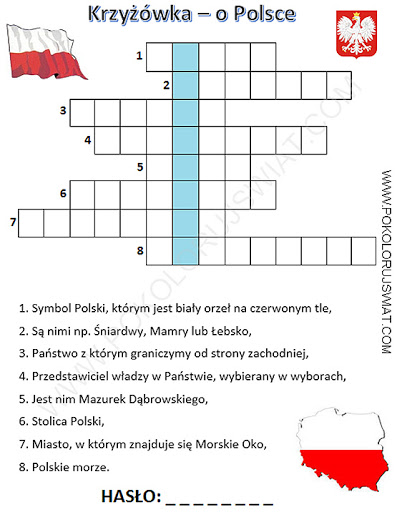 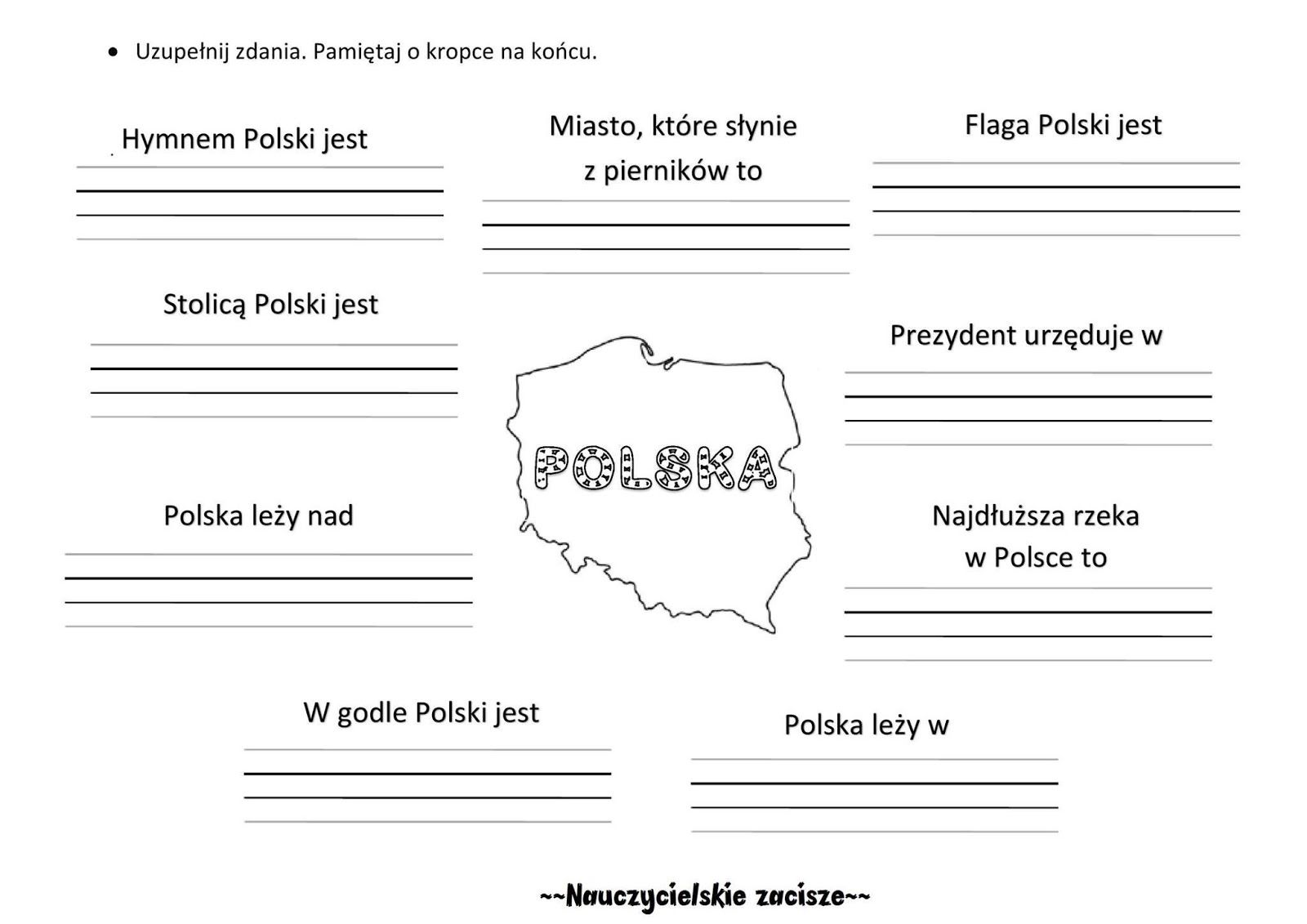 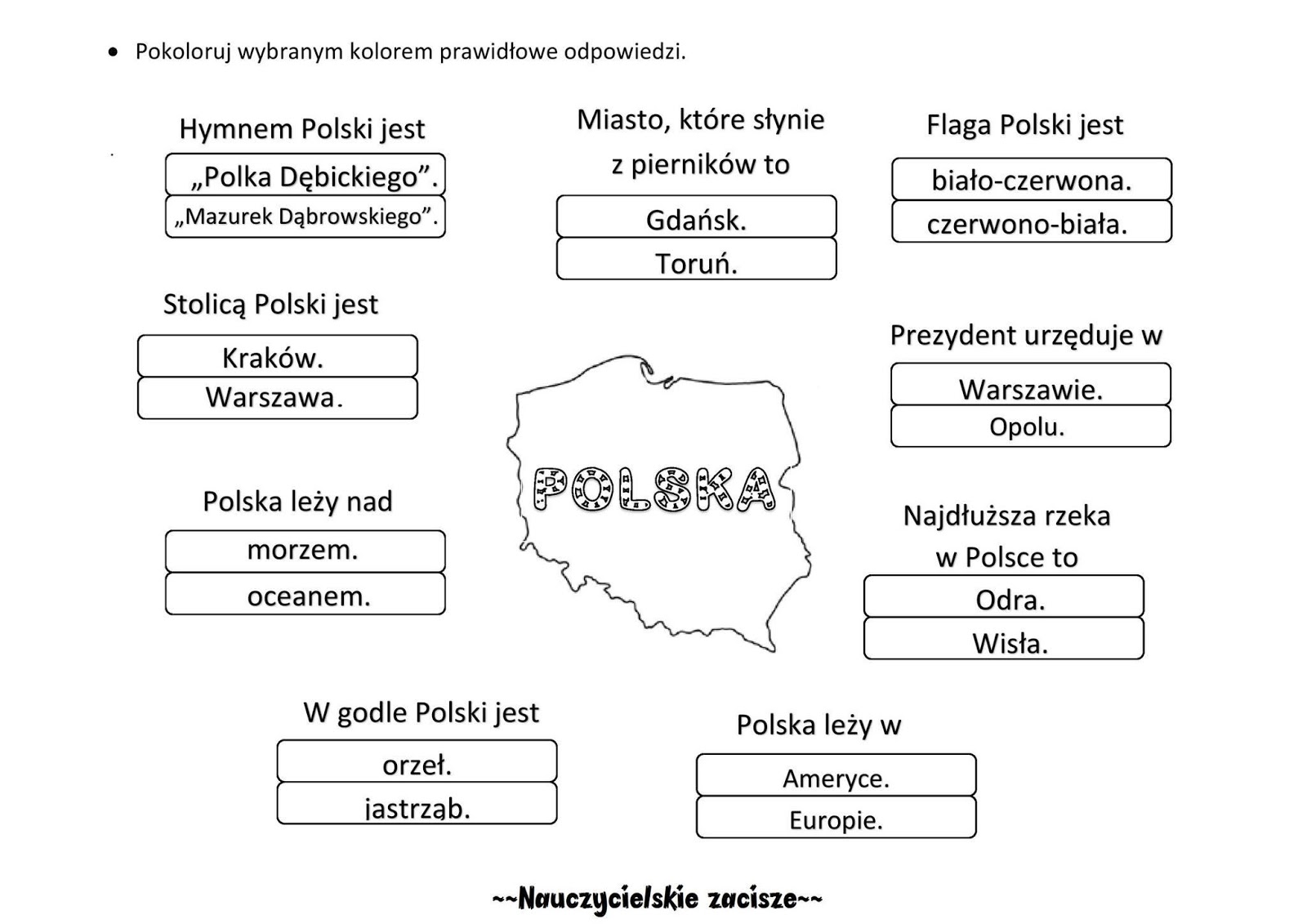 